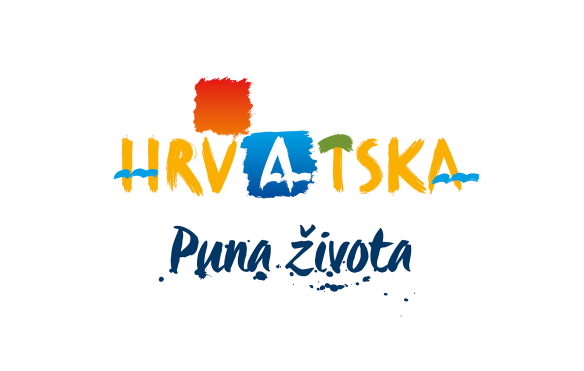 HRVATSKA TURISTIČKA ZAJEDNICADOKUMENTACIJA ZA NADMETANJE Predmet nabave:Nabava licenci za održavanje web turističko-informacijskog sustava croatia.hr (kupnja, instalacija i konfiguracija licenci)U Zagrebu, veljača 2021. UVODHrvatska turistička zajednica, Zagreb, Iblerov trg 10/4, provodi ovaj postupak nabave s ciljem sklapanja ugovora o nabavi s jednim ili više gospodarskih subjekata – ekonomski najpovoljnijim ponuditeljem za nabavu licenci za traženo programsko rješenje ili jednakovrijednog sustava za praćenje funkcionalnosti i održavanje turističko-informacijskog sustava croatia.hr (kupnja, instalacija i konfiguracija licenci) kako bi web portal optimalno funkcionirao.Kriterij odabira ponude je najniža cijena.OPĆI PODACIPodaci o NaručiteljuHrvatska turistička zajednicaIblerov trg 10/IV, 10000 Zagreb, HrvatskaTel: 01 4699 333Fax: 01 4557 827Internetska adresa: www.croatia.hr, www.htz.hr. Adresa elektroničke pošte: web@htz.hrMatični broj: 3943658
OIB: 72501368180Popis gospodarskih  subjekata koji su u sukobu interesaHrvatska turistička zajednica kao Naručitelj u ovom postupku nabave radi izbjegavanja sukoba interesa ne smije sklapati ugovore o nabavi s gospodarskim subjektima:  200 POSTO d.o.o., Ul. Braće Cvijića 19, 10000, ZagrebAdris grupa d.d. za upravljanje i ulaganje, Vladimira Nazora 1, RovinjAmarin d.o.o., Bože Gumpca 38, PulaBora tours d.o.o., Majstora Radovana 7, ZadarCidaris d.o.o., Matije Gupca 2A, ZadarČaporice d.o.o., Bana Jelačića 8, TriljDictator d.o.o., Budmanijeva 5, ZagrebDigitalna izvrsnost, obrt za savjetovanje, Tučepska 6, ZagrebDigitalni Nomad d.o.o., Tučepska 6, ZagrebDigitalni turizam d.o.o., Ludbreška 15, ZagrebExcelsus d.o.o., Sv. Lovre 6, StobrečFincom, obrt, Sv. Mateja 110, ZagrebHoteli Dubrovačka rivijera d.d., Šetalište Marka Marojice 40, MliniHUP - Zagreb d.d., Trg Krešimira Ćosića 9, ZagrebI.Q.M.  d.o.o., Zagrebačka 1, PorečInternational trading and tour. co. (tvrtka je u mirovanju), Drage Šćitara 5, RijekaIT-LOGIC, vl. Aleksandar Pavlović, Ferenščica 1,49, ZagrebJadranski luksuzni hoteli, Masarykov put 20, DubrovnikKatarina line d.o.o., V. Spinčića 13, OpatijaKraken Tehnology d.o.o., Radnička 47, 10 000, ZagrebKrik studio d.o.o., Budmanijeva 5, ZagrebMaistra d.d. za hotelijerstvo i turizam, Obala Vladimira Nazora 6, RovinjMala škola i igraonica d.o.o., Zagrebačka 60, VaraždinMidas Network d.o.o., Radnička 47, 10 000, ZagrebNew deal d.o.o., Matije Gupca 2A, ZadarObrt babea za posl. Usluge, Svetice 17, ZagrebOnClick, obrt za usluge programiranja, Fallerovo šetalište 35, ZagrebPolar bad d.o.o., Osječka 44, Velika GoricaStil lov d.o.o., S. Radića 56A, ŠibenikSunčane toplice d.o.o., Sunčana 39, BizovacTerra travel d.o.o., Matije Gupca 2A, ZadarTuna&wine d.o.o., Matije Gupca 2A, ZadarTvin d.o.o., Zbora Narodne Garde 2, ViroviticaU.O. Zlatni tulp, Obala palih omladinaca 4, ŠibenikUniline d.o.o., Bože Gumpca 38, PulaValamar Riviera d.d., Stancija Kaligari 1, BuićiWeb dictator, obrt, Zlatarska 14 a, ZagrebZadar outdoor d.o.o., Matije Gupca 2A, ZadarSadržaj dokumentacije za nadmetanjeDokumentacija za nadmetanje sadrži ove dokumente (u daljnjem tekstu funkcionalno-tehnička dokumentacija):HDT licence TIP croatia.hr – detaljan opis funkcionalnosti HTZ - HDT – licence croatia.hr – Elementi UgovoraKOMUNIKACIJA S NARUČITELJEM Organizacijska jedinica ili osoba zadužena za komunikaciju s Ponuditeljima:
Odjel za internetske straniceDean Pelin, voditelj odjela za internetske straniceE-mail: web@htz.hrSva komunikacija prije slanja ponude a vezana uz predmet nabave, obavlja se isključivo pisanim putem na navedenu e-mail adresu. U Predmetu („Subject“) elektroničke pošte potrebno je upisati „HDT – Nabava licenci za croatia.hr“ te kratak naslov upita. Dostava obavijesti elektroničkim putem smatra se obavljenom u trenutku kada je njezino uspješno slanje (eng. Delivery Receipt) zabilježeno na poslužitelju za slanje takvih poruka.HTZ će na zahtjev Ponuditelja, upućen putem elektroničke pošte, otkloniti sve nejasnoće i ponuditi dodatna pojašnjenja, a u svrhu prikupljanja što kvalitetnijih ponuda.Upiti vezani uz uvjete za nadmetanje i pojašnjenje dokumentacije za nadmetanje su pravodobni ako su dostavljeni Naručitelju na način opisan u ovoj dokumentaciji najkasnije 5 (pet) kalendarskih dana prije dana isteka roka za dostavu ponuda. Naručitelj je dužan u roku od 4 (četiri) kalendarska dana odgovoriti na pravodobno postavljene upite i tražena pojašnjenja. Ukoliko Naručitelj ne odgovori u navedenom roku, rok za dostavu ponuda će biti primjereno produžen.Naručitelj neće odgovarati na upite koji pristignu na drugačiji način ili na drugu adresu elektroničke pošte.Komunikacija, razmjena i pohrana informacija obavlja se na način da se očuva zaštita i tajnost podataka u skladu s relevantnim nacionalnim propisima. OPIS KONTEKSTA I OKOLNOSTI NABAVE Novi turističko-informacijski portal Croatia.hr se razvija kroz projekt Hrvatski digitalni turizam – e-Turizam (HDT) te će na jednom mjestu biti prikazana cjelovita turistička ponude Hrvatske. Sve turističke zajednice će biti povezane u jedan sustav kroz jedan CMS, a svaka destinacija/TZ/TZŽ će imati svoj prostor za promociju na nacionalnom webu. Kompletna turistička ponuda bit će prikazana na moderan način uz primjenu najnovijih tehnoloških rješenja.Platforma je namijenjena turistima, turističkim zajednicama i široj javnosti. Turistu se omogućuje pristup svim informacijama kroz različite baze podataka, a kroz personalizirani prikaz relevantnog sadržaja prezentira se cjelovita hrvatska turistička ponuda ključnu za pripremu njegovog posjeta Hrvatskoj, a tako i za sam boravak u Hrvatskoj.Jedna od zadaća je da internetske stranice inspiriraju korisnike i da se croatia.hr pozicionira kao centralno mjesto za inspiraciju korisnika u fazi sanjarenja i odlučivanja o odabiru odmora u Hrvatskoj, kao i da bude glavni izvor svih informacija za turističku ponudu Hrvatske. Novi portal će biti podržan kroz „user-friendly” i efikasan CMS sa dodjelom različitih administrativnih prava i odgovornosti. Internetske stranice croatia.hr će biti napravljene da budu responzivne za prikaz na svim uređajima, omogućavat će višejezičnost, bit će sposobne za komentiranje i dijeljenje sadržaja na svim platformama te će se omogućiti spajanje sa različitim sustavima (npr. Središnji registar, eVisitor i sl.) iz kojih se određeni podaci iz različitih baza preuzimaju i prikazuju te se procesi ažuriranja podataka automatiziraju. HDT je zajednički projekt u kojem sudjeluju Ministarstvo turizma Republike Hrvatske kao nositelj projekta te kao partneri HTZ i TZ Splitsko-dalmatinske županije.Cilj projekta je predstavljanje turističke ponude i proizvoda, omogućiti korisnicima javnih usluga u sektoru turizma i ugostiteljstva kvalitetnu, brzu i korisnički orijentiranu elektroničku uslugu na višim razinama informatiziranosti. Sve usluge bit će korisnicima dostupne na jednom mjestu portalu Hrvatske turističke zajednice - croatia.hr, te će se po potrebi usmjeravati na stranice regionalnih ili lokalnih TZ ova. Vizualni identitet stranica će se provoditi kroz sve tipove internetskih stranica kako bi se jasno dalo do znanja da je korisnik na službenim stranicama Hrvatske turističke zajednice. Najvažniji i najtraženiji podaci će se povlačiti sa nižih razina portala kao što je recimo TZŽ Istre ili TZ Rovinja tj. svaka destinacija/TZ/TZŽ će imati svoj prostor za promociju na nacionalnom webu, a najvažnije informacije će se prikazivati na naslovnici portala i određenog turističkog proizvoda. Projektom će se pratiti posljednji trendovi u digitalnom svijetu kako bi korisnici u najmanjem broju koraka (najviše tri) došli do željenih informacije koju traže i posjete Hrvatsku, te nakon toga podijele sa svijetom lijepa iskustva koja će potaknuti i njihove prijatelje i ostale posjetitelje na dolazak u Hrvatsku.Za potpunu izgradnju i funkcioniranje novog turističko-informacijskog sustava croatia.hr potrebno je nabaviti licence programskih rješenja koja su opisana u predmetu nabave i one su nužne za dovršavanje projektnog zadatka i optimalno funkcioniranje internetskog portala i kompletnog programskog rješenja koje se razvija kroz projekt Hrvatski digitalni turizam – e-Turizam.OPIS PREDMETA NABAVE Predmet nabave je dobava licenci programskih rješenja potrebnih za izgradnju i funkcioniranje novog turističko-informacijskog sustava croatia.hr. Od ponuditelja se traži da ponudi cijenu i osigura te implementira tražene licence za programska rješenja definirana natječajnom dokumentacijom ili jednakovrijedne prema njihovoj funkcionalnosti na traženoj okolini za period od tri godine.Turističko-informacijski portal croatia.hr za potpunu funkcionalnost koristi licence za softverska rješenja koje se licencira po principu Softver kao usluga (Software as a Service - SaaS) modelu korištenja softvera u kojem Naručitelj ili njegov partner na projektu upravlja softverom i okruženjem koje podržava (hosting) njegovu dostupnost, a korisnici mu pristupaju putem mreže.Nabavljaju se licence za:Eiryn ticketing sustav ili jednakovrijedan sustav čije je rješenje namijenjeno za upravljanje procesima (uslugama) bilježeći sve akcije kroz krovni entitet – Ticket. Rješenje mora biti isporučeno u testnoj i produkcijskoj okolini bez dodatnih licenci za testnu okolinu te mora biti PinkVERIFY™ 2011 ili jednakovrijedno certificirano za procese: Incident Management, Problem Management i Change Management. Programsko rješenje je centralno mjesto komunikacije s krajnjim korisnicima i omogućuje sustavno i organizirano bilježenje incidenata, zahtjeva i upita, te učinkovito upravljanje izazovima što vodi njihovom bržem rješavanju. Rješenje omogućava organiziranost te efikasnost u zaprimanju i rješavanju upita. Na korisničkom portalu može se pregledati stanje upita, organizirati i nadzirati njihova obrada, ažurirati zadatke koji iz njih proizlaze te sudjelovati u njihovom rješavanju i zatvaranju. Rješenje treba omogućavati izvještavanje prema različitim parametrima s personaliziranim pogledima na podatke i pohrane ad-hoc pretraga kao standardnih pregleda (viewova) te se ti podaci o poteškoćama mogu koristiti za optimizaciju poslovanja i podizanje razine isporuke usluge.Dynatrace nadzorni alat: Host units i DEM units (dvije vrste licenci) ili jednakovrijedan sustav koji služi za nadzor performansi aplikacija (APM) 3. generacije u stvarnom vremenu produkcijske okoline. Uz mogućnosti klasičnih nadzornih sustava aplikacija, poput profiliranja aplikacija rađenih na više tehnologija, sustav treba nadzirati i infrastrukturne metrike sustava te sve povezuje u sliku cijelog sustava u svrhu napredne analize izvornih uzroka problema (Root cause analysis) pogonjenu umjetnom inteligencijom. Također uz navedene funkcionalnosti treba osiguravati:nadzor aplikacijskih i sistemskih logova koje generira sustav, po mogućnosti na centraliziranom mjestustanje memorije na poslužitelju na kojem se nalazi sustavstanje memorije koju koristi sustavpotrošnja procesorskih kapaciteta na poslužitelju na kojem se nalazi sustavnadzor resursa koje sustav koristi, kao što su konekcije prema bazi podataka, diskovni prostor na poslužitelju, mrežni promet poslužitelja i sličnomogućnost pregleda duljine trajanja upita prema bazi podatakamogućnost profiliranja custom aplikacija, pregled performansi ključnih funkcionalnosti aplikacijavrijeme raspoloživosti (neprekinutog rada) sustavastanje sigurnosne kopijenadzor cijelog sustava i svih njegovih dijelova.Detaljan opis funkcionalnosti nalazi se u dokumentu „HDT licence TIP croatia.hr – detaljan opis funkcionalnosti“.  Ponuđena programska rješenja s potrebnim licencama moraju u cijelosti zadovoljiti sve  tražene funkcionalne i tehničke uvjete koji se nalaze u sklopu dokumentacije.Napomena: U slučaju promjene poslužiteljske okoline, koja po karakteristikama udovoljava uvjetima korištenja aplikativnih rješenja za koja su pribavljene licence, ponuditelj će osigurati mogućnost implementacije i ispravan rad navedenih aplikativnih rješenja na novoj poslužiteljskoj okolini. PROCIJENJENA VRIJEDNOST NABAVE Procijenjena vrijednost nabave je 548.970,00 bez PDV-a, odnosno 686.212,50 kn s PDV-om. NUĐENJE GRUPA ILI DIJELOVA PREDMETA NABAVE Predmet nabave nije podijeljen u grupe. Nije moguće podnijeti zasebne ponude za dijelove predmeta nabave. ZAJEDNICA PONUDITELJAZajednica Ponuditelja je udruženje gospodarskih subjekata (fizičkih ili pravnih osoba) koja na tržištu nudi pružanje usluga. Iz navedenog proizlazi da više gospodarskih subjekata može podnijeti zajedničku ponudu.U zajedničkoj ponudi mora biti navedeno koji će dio ugovora o nabavi (predmet, količina i vrijednost) izvršavati pojedini član zajednice gospodarskih subjekata. Ponuda zajednice gospodarskih subjekata mora sadržavati naznaku člana zajednice gospodarskih subjekata koji je nositelj zajednice te ovlašten za komunikaciju s Naručiteljem i koji će sklopiti ugovor s Naručiteljem te u ime i za račun svih članova naplatiti pružene usluge. Zajednica solidarno odgovara za obveze preuzete Ugovorom.Ponuda zajednice mora biti potpisana od strane svih članova zajednice.Naručitelj svoje obveze plaća isključivo prema nositelju zajednice s kojim je sklopio ugovor. Svaki član iz Zajednice Ponuditelja dužan je u ponudi dostaviti sve dokumente na temelju kojih se utvrđuje postoje li osnove za isključenje iz točke 14 ove dokumentacije o nabavi te dokaz o upisu u sudski, obrtni, strukovni ili drugi odgovarajući registar, a svi zajedno dužni su dokazati (kumulativno) zajedničku sposobnost ostalim dokazima sposobnosti navedenima u točki 15 ove dokumentacije o nabavi.TEHNIČKA SPECIFIKACIJA, VRSTA I KVALITETA PREDMETA NABAVE Tehničke specifikacije i detaljan opis tražene usluge tj. licenci za programska rješenja nalazi se u dokumentu pod nazivom: HDT licence TIP croatia.hr – detaljan opis funkcionalnosti.PREDVIĐENA KOLIČINA PREDMETA NABAVE  Za ticketing je potrebno imati 5 operatera (korisnici koji pristupaju i upravljaju ticketima) te neograničen broj krajnjih korisnika (korisnici koji prijavljuju tickete/probleme) te podrška i održavanje samog rješenja (redovne nadogradnje sustava, korektivno održavanje rješenja te 2 (dva) sata adaptivnog održavanja mjesečno. Ukoliko će biti potrebe odabrani Izvršitelj će napraviti prijedlog prilagodbe rješenja kako bi se optimalno iskoristio potencijal ponuđenog rješenja.Dynatrace nadzorni alat Dynatrace Hosts Units (HOST UNITS) ili jednakovrijedan sustav namijenjen je produkcijskoj okolinu za nadzor aplikacije u real-time produkcijskom okruženju. Kako svi serveri nisu istih karakteristika, Dynatrace ili jednakovrijedan sustav mora uzimati količinu memorije za određivanje veličine servera, te za veće servere koristi više host unita, a za manje servere manje. Jedan host unit je dovoljan za nadzor servera s količinom 16GB memorije. U predviđenoj serverskoj infrastrukturi za turističko-informacijski portal croatia.hr ukupna potrošnja licenci biti će 6,8 host unita sukladno niže navedenoj tablici. Full stack monitoring, koji troši više host unita, mora biti aktivan na Web tier poslužiteljima s obzirom da će se na njima izvršavati aplikacija i razni API endpointi, dok bi kod ostalih poslužitelja sustav morao raditi u načinu u kojem koristi manje host unita.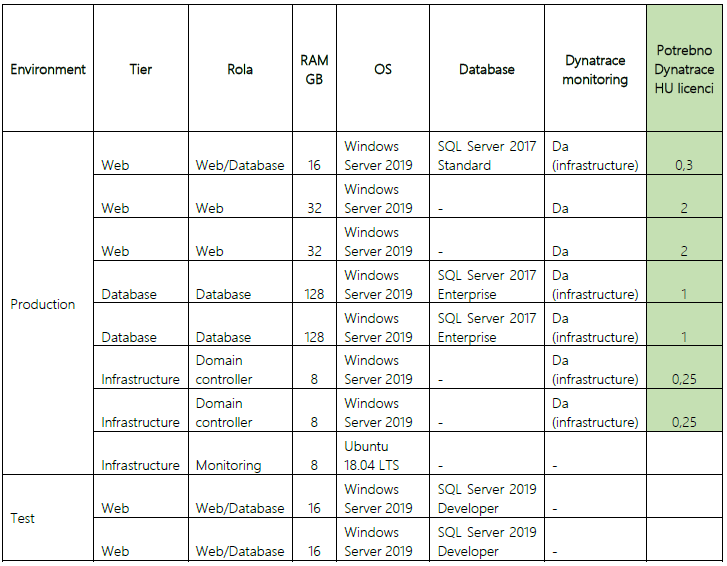 Dynatrace nadzorni alat Digital Experience Management (DEM UNITS) ili jednakovrijedan sustav koristi se za različite funkcionalnosti alata kao što su Synthetic Monitoring, Real User Monitoring i Session Replay. Za optimalno funkcioniranje sustava potrebni su svi navedeni podaci, a programska rješenja s pripadajućim licencama moraju biti gore navedena rješenja ili jednakovrijedni. Detaljni opisi tehničkih specifikacija i funkcionalnosti nalaze se u dokumentu: HDT licence TIP croatia.hr – detaljan opis funkcionalnosti.Uvjeti korištenja licence moraju sadržavati navod kojim nositelj licence ili proizvođač jamči za urednu funkcionalnost aplikativnog rješenja i eventualno otklanjanje neispravnog funkcioniranja u uobičajenim rokovima tijekom trajanja licence, odnosno drugi odgovarajući navod kojim jamči da će aplikativna rješenja raditi bez grešaka tijekom trajanja licence, ako su ispunjene sve pretpostavke za njihovu operabilnost te ako će ista biti instalirana i koristiti se sukladno uputama proizvođača, odnosno drugi odgovarajući navod.MJESTO IZVRŠENJA UGOVORAMjesto izvršenja ugovora je na području Republike Hrvatske sukladno opisu predmeta nabave.Naručitelj će osigurati pristup infrastrukturi na koju je potrebno implementirati licence tj. isporuku traženu ovim natječajem.U slučaju promjene poslužiteljske okoline, koja po karakteristikama udovoljava uvjetima korištenja aplikativnih rješenja za koja su pribavljene licence, ponuditelj će osigurati mogućnost implementacije i ispravan rad navedenih aplikativnih rješenja na novoj poslužiteljskoj okolini.ROK ISPORUKE I NAČIN PLAĆANJAPočetak izvršenja usluga nastupa odmah po potpisivanju ugovora (elementi ugovora nalaze se u dokumentu "HTZ - HDT – licence croatia.hr – Elementi Ugovora.docx"). Početak razdoblja važenja jamstvenog roka nastupa danom potpisivanja primopredajnog zapisnika.Krajnji rok za isporuku je 15 dana od dana sklapanja ugovora.Isporuka usluge je jednokratna, a plaćanje se obavlja po isporuci sukladno odredbama iz Ugovora. Naručitelj se obvezuje uplatiti Izvršitelju ugovoren financijski iznos nakon isporuke cjelokupnog predmeta nabave u roku 30 dana nakon ispostave računa.BITNI UVJETI I NAČIN SKLAPANJA UGOVORANakon provedenog postupka nabave, Naručitelj će s odabranim Ponuditeljem koji je dokazao svoju sposobnost, ispunio tražene uvjete zaključiti ugovor te ponudio najnižu cijenu sklopiti ugovor o nabavi predmetne usluge. Ova dokumentacija sadrži sve bitne sastojke ugovora, a sastavni dio ugovora predstavlja ova natječajna dokumentacija sa svim pripadajućim dokumentima. RAZLOZI ISKLJUČENJA PONUDITELJAObvezni razlozi isključenja Ponuditelja te dokumenti kojima Ponuditelj dokazuje da ne postoje obavezni razlozi za isključenjeRazlozi zbog kojih je Naručitelj obvezan isključiti Ponuditelja iz postupka nabave:a) ako je gospodarskom subjektu i/ili osobi/osobama ovlaštenoj po zakonu za zastupanje pravne osobe gospodarskog subjekta izrečena pravomoćna osuđujuća presuda za jedno ili više sljedećih kaznenih djela: udruživanje za počinjenje kaznenih djelazločinačko udruženjepočinjenje kaznenog djela u sastavu zločinačkog udruženjazlouporaba u postupku javne nabavenezakonito pogodovanjeprimanje mitadavanje mitatrgovanje utjecajemdavanje mita za trgovanje utjecajemprimanje mita u gospodarskom poslovanjudavanje  mita  u  gospodarskom  poslovanjuzlouporaba  položaja  i  ovlastizlouporaba obavljanja dužnosti državne vlastiprotuzakonito posredovanjeprijevarautaja poreza ili carinesubvencijska prijevarautaja poreza i drugih davanjaterorizamjavno poticanje na terorizamnovačenje za terorizamobuka za terorizamterorističko udruženjefinanciranje terorizmapranje novcatrgovanje ljudimatrgovanje ljudima i ropstvoprijevara  u  gospodarskom  poslovanju.  b) ako  nije  ispunio  obvezu  plaćanja  dospjelih  poreznih  obveza  i  obveza  za  mirovinsko i zdravstveno osiguranje, osim ako je gospodarskom subjektu sukladno posebnim propisima odobrena odgoda plaćanja navedenih obveza:1. u Republici Hrvatskoj, ako gospodarski subjekt ima poslovni nastan u Republici Hrvatskoj, ili2. u državi poslovnog nastana gospodarskog subjekta, ako gospodarski subjekt nema poslovni nastan u Republici Hrvatskoj, odnosno u Republici Hrvatskoj i državi poslovnog nastana ako takav gospodarski subjekt posluje i u Republici Hrvatskoj.Dokumenti kojima Ponuditelj dokazuje da ne postoje obavezni razlozi za isključenje:a) Izjava o nekažnjavanjuPonuditelj je obvezan priložiti  izjavu  ovlaštene  osobe  Ponuditelja  da gospodarskom  subjektu  kao  pravnoj  osobi  i  osobi  ovlaštenoj  za  zastupanje  gospodarskog  subjekta  nije  izrečena  pravomoćna  osuđujuća  presuda  za  jedno  ili  više sljedećih  kaznenih  djela: udruživanje za počinjenje kaznenih djelazločinačko udruženjepočinjenje kaznenog djela u sastavu zločinačkog udruženjazlouporaba u postupku javne nabavenezakonito pogodovanjeprimanje mitadavanje mitatrgovanje utjecajemdavanje mita za trgovanje utjecajemprimanje mita u gospodarskom poslovanjudavanje  mita  u  gospodarskom  poslovanjuzlouporaba  položaja  i  ovlastizlouporaba obavljanja dužnosti državne vlastiprotuzakonito posredovanjeprijevarautaja poreza ili carinesubvencijska prijevarautaja poreza i drugih davanjaterorizamjavno poticanje na terorizamnovačenje za terorizamobuka za terorizamterorističko udruženjefinanciranje terorizmapranje novcatrgovanje ljudimatrgovanje ljudima i ropstvoprijevara  u  gospodarskom  poslovanju.  Kao dokaz o nekažnjavanju, Ponuditelj je dužan dostaviti ispunjeni Obrazac izjave ponuditelja  da ne postoje obvezni razlozi isključenja iz sudjelovanja u postupku nabave (Prilog 2a). Izjava kao dokaz o nekažnjavanju ne smije biti starija od 30 dana od dana objave ove dokumentacije za nadmetanje. Predmetnu izjavu Ponuditelj je dužan dostaviti za sve ovlaštene osobe Ponuditelja. b) Potvrda Porezne uprave o stanju dugovanja ili istovrijedni dokument nadležnog tijela zemlje sjedišta ponuditelja.Izdavatelj potvrde: Ministarstvo financija – Porezna uprava, to jest odgovarajuće nadležno tijelo zemlje sjedišta Ponuditelja.Ponuditelj mora dokazati da je ispunio obvezu plaćanja svih dospjelih poreznih obveza i obveza za mirovinsko i zdravstveno osiguranje. Ova potvrda ne smije biti starija od 30 dana od dana objave ove dokumentacije za nadmetanje.Ostali razlozi isključenja PonuditeljaNaručitelj će Ponuditelja isključiti iz postupka nabave i u sljedećim slučajevima: ako je nad gospodarskim subjektom otvoren stečajni postupak, ako je nesposoban za plaćanje ili prezadužen, ili u postupku likvidacije, ako njegovom imovinom upravlja stečajni upravitelj ili sud, ako je u nagodbi s vjerovnicima, ako je obustavio poslovne aktivnosti ili je u bilo kakvoj istovrsnoj situaciji koja proizlazi iz sličnog postupka prema nacionalnim zakonima i propisima.Kao dokaz da ne postoje ostali razlozi isključenja, Ponuditelj je dužan dostaviti ispunjeni  Obrazac izjave Ponuditelja da ne postoje ostali razlozi isključenja iz sudjelovanja u postupku nabave (Prilog 2b).UVJETI SPOSOBNOSTI GOSPODARSKIH SUBJEKATA (PONUDITELJA) I DOKAZI SPOSOBNOSTIU svrhu utvrđivanja sposobnosti Ponuditelja za izvršenje ugovora, Ponuditelj je dužan u svojoj ponudi priložiti dokaze kojima dokazuje svoju:pravnu i poslovnu sposobnost,financijsku sposobnost,tehničku sposobnost. Svi dokazi moraju biti na hrvatskom jeziku ili prevedeni na hrvatski jezik.Dokazi se mogu dostaviti i u neovjerenim preslikama osim ako nije drugačije navedeno. Neovjerenom preslikom smatra se i neovjereni ispis elektroničke isprave.Nakon rangiranja ponuda prema kriteriju za odabir ponude, a prije donošenja odluke o odabiru, Naručitelj može od Ponuditelja s kojim namjerava sklopiti ugovor o nabavi zatražiti da u roku koji odredi Naručitelj dostavi izvornike ili ovjerene preslike svih onih dokumenata koji su traženi ovom točkom dokumentacije, a koje izdaju nadležna tijela.Ako je gospodarski subjekt već u ponudi dostavio određene dokumente u izvorniku ili ovjerenoj preslici, nije ih dužan naknadno dostavljati.U slučaju postojanja sumnje u istinitost podataka u priloženim dokumentima ili izjavama Ponuditelja iz ove točke, Naručitelj se može obratiti nadležnim tijelima ili izdavateljima/potpisnicima dokumenata/izjava radi dobivanja informacija o situaciji tih Ponuditelja.Pravna i poslovna sposobnost  Ponuditelj je obvezan dostaviti Izvod  iz sudskog, obrtnog, strukovnog ili drugog  odgovarajućeg  registra države sjedišta gospodarskog subjekta. Ponuditelj je obvezan dostaviti ovlaštenje, suglasnost i slično ako su gospodarskom subjektu potrebni u zemlji sjedišta za obavljanje djelatnosti povezane s predmetom nabave.Izvod ili izjava ne smije biti starija od tri (3) mjeseca računajući od dana objave dokumentacije za nadmetanje.Navedena isprava može biti dostavljena u neovjerenoj preslici uz obvezu da odabrani ponuditelj u roku od tjedan dana po obavijesti o odabiru mora dostaviti izvornike ili ovjerene preslike.Svaki član zajednice gospodarskih subjekata pojedinačno dokazuje sposobnost iz ove točke, a isto će biti potrebno dokazati za sve podugovaratelje ukoliko će neki od ponuditelja dio ugovora dati u podugovor drugim gospodarskim subjektima.NAPOMENA: (vrijedi za sve dokaze sposobnosti): Ako se u državi poslovnog nastana gospodarskog subjekta, odnosno državi čiji je osoba državljanin, ne izdaju navedeni dokumenti ili ako ne obuhvaćaju sve navedene okolnosti, oni mogu biti zamijenjeni izjavom pod prisegom ili, ako izjava pod prisegom prema pravu dotične države ne postoji, izjavom davatelja s ovjerenim potpisom kod nadležne sudske ili upravne vlasti, javnog bilježnika, ili strukovnog ili trgovinskog tijela u državi poslovnog nastana gospodarskog subjekta, odnosno državi čiji je osoba državljanin. Financijska sposobnost Financijsko izvješće:Dokaz sposobnosti: Obrasci BON 2 (ili SOL 2) ili drugi odgovarajući dokument financijskih institucija, a koji ima jednaku dokaznu snagu kao i traženi dokaz koji obuhvaća podatke koje izdaje Financijska agencija iz kojeg je vidljiv traženi podatak ne stariji od 30 dana od dana objave ove dokumentacije za nadmetanje.Izdavatelj dokaza sposobnosti: Financijska agencija (FINA) za BON 2 ili nadležna banka za SOL 2, odnosno druga financijska institucija ili tijelo ako je ponuditelj registriran izvan Republike Hrvatske, odnosno prilaže drugi odgovarajući dokument kao dokaz sposobnosti.Financijski pokazatelj dokaza sposobnosti: da račun u posljednjih 6 (šest) mjeseci nije bio u blokadi duže od 7 (sedam) dana u kontinuitetu, odnosno ne više od 10 (deset) dana sveukupno za navedeno razdoblje.Svaki član zajednice gospodarskih subjekata pojedinačno dokazuje sposobnost iz ove točke.Tehnička sposobnost Ponuditelja Svaki Ponuditelj mora u postupku nabave dokazati svoju tehničku  sposobnost. Tehničku sposobnost Ponuditelj dokazuje popisom izvršenih usluga. Gospodarski subjekt mora dokazati da je u godini u kojoj je započeo ovaj postupak i tijekom tri (3) godine koje prethode toj godini izvršio usluge iste ili slične predmetu nabave u vrijednosti od minimalno 100.000,00 kuna bez PDV-a. Ako se radi o više usluga (ugovorenih poslova) njihova zbirna vrijednost mora biti minimalno 100.000,00 kuna bez PDV-a uz uvjet da najmanje jedan ugovor iznosi minimalno 5.000,00 kuna bez PDV-a, a ukupan broj ugovora sa kojima se dokazuje traženo može biti najviše 20.
Za potrebe utvrđivanja tehničke sposobnosti iz ove točke, Ponuditelj u ponudi dostavlja: Potpisanu izjavu (Prilog 4 ) u kojoj jamči da zadovoljava uvjete navedene u ovoj točki. Izjava mora sadržavati popis izvršenih usluga koji sadrži naziv tvrtke i adresa druge ugovorne strane, datum sklapanja ugovora, naziv i opis usluge, datum i mjesto izvršenja usluge, vrijednost usluge i kontakt za provjeru. Potvrda je dana kao predložak te ponuditelji mogu koristiti i vlastite obrasce ukoliko oni sadržajno odgovaraju, odnosno sadržavaju sve podatke navedene u obrascu.Ukoliko iz popisa izvršenih usluga kojima se dokazuje tehnička sposobnost Naručitelj neće biti u mogućnosti jednoznačno zaključiti dokazuje li navedena potvrda ispunjenje uvjeta, Naručitelj može izravno od druge ugovorne strane zatražiti provjeru pojedinih referenci. NAPOMENA: Moguće je navesti i ugovore iste ili slične predmetu nabave, a u sklopu kojih još nije završio jamstveni rok što znači da ugovor još nije izvršen, no sama isporuka usluge je završena.Zajednica gospodarskih subjekata kumulativno (zajednički) dokazuje sposobnost iz ove točke. KLAUZULA INTEGRITETA  Ponuditelj jamči korektnost u postupku kao i izostanak bilo kakve zabranjene prakse u vezi s postupkom nabave (radnja koja je korupcija ili prijevara, nuđenje, davanje ili obećavanje neke neprilične prednosti koja može utjecati na djelovanje nekog zaposlenika), izražava suglasnost s provedbom revizije cijelog postupka od strane neovisnih stručnjaka te prihvaća odgovornost i određene sankcije uključujući i otkaz ugovora ukoliko se krše pravila.Izjava o integritetu je sastavni dio ove dokumentacije za nadmetanje i potpisuje ju osoba ovlaštena za zastupanje ponuditelja (Prilog 3). PODACI O PONUDIPodaci koji se odnose na oblik, način izrade i sadržaj ponudePonuda mora biti napisana na hrvatskom jeziku i latiničnom pismu i ta jezična verzija predstavlja isključivo vjerodostojan tekst. Svi dijelovi ponude moraju biti dostavljeni na hrvatskom jeziku.Ako je priložen izvorni dokument na stranom jeziku, uz njega je ponuditelj dužan priložiti i prijevod na hrvatski jezik.Iznimno je moguće navesti pojmove, nazive projekata ili publikacija i sl. na stranom jeziku te koristiti međunarodno priznat izričaj, odnosno tzv. internacionalizme, tuđe riječi i prilagođenice.Ponuda mora biti izrađena na podlozi funkcionalno-tehničke dokumentacije koja je sastavni dio ovog natječaja. Ako se radi o zajednici gospodarskih subjekata, ponudbeni list sadrži podatke za svakog člana zajednice uz obveznu naznaku člana koji je voditelj zajednice te ovlašten za komunikaciju s naručiteljem.Ponuda se izrađuje na način da čini cjelinu. Ako zbog opsega ili drugih objektivnih okolnosti ponuda ne može biti izrađena na način da čini cjelinu, onda se izrađuje u dva ili više dijelova.Sukladno uvjetima i zahtjevima iz ove Dokumentacije, u roku za dostavu ponuda, Ponuditelj je obvezan prikupiti sve tražene dokumente za predmet nabave za koji Ponuditelj predaje ponudu (dokumenti kojima se utvrđuje da ne postoje osnove za isključenje gospodarskog subjekata, dokumenti u svrhu dokaza uvjeta sposobnosti, tehničke specifikacije, te ostali traženi dokumenti i prilozi), te ih pohraniti u elektroničkom obliku, u elektroničkom izvorniku ili kao skenirane preslike.Cjelokupnu ponudu sa pripadajućom dokumentacijom potrebno je dostaviti i u digitalnom formatu (na digitalnom mediju (USB, CD ili sl.)). Ponuda mora sadržavati:Popunjeni ponudbeni list (Prilog 1)Jamstvo za ozbiljnost ponude (u skladu s točkom 18.1 ove dokumentacije)Dokumente kojima Ponuditelj dokazuje da ne postoje obvezni razlozi isključenja: u skladu s točkom 14.1 ove dokumentacije (Prilog 2a i Potvrda Porezne uprave o stanju dugovanja ili istovrijedni dokument nadležnog tijela zemlje sjedišta ponuditelja) Dokumente kojima Ponuditelj dokazuje da ne postoji ostali razlozi isključenja: u skladu s točkom 14.2 ove dokumentacije (Prilog 2b)Tražene dokaze sposobnosti:Pravna i poslovna sposobnost: Izvod iz odgovarajućeg registra ili drugi odgovarajući dokaz prema točki 15.1 ove dokumentacijeFinancijska sposobnost: Obrasci BON 2 (ili SOL 2) ne stariji od 30 dana od dana objave ove dokumentacije za nadmetanje ili drugi odgovarajući dokaz iz točke 15.2 ove dokumentacijeTehnička sposobnost Ponuditelja: potpisana Izjava o izvršenim uslugama (Prilog 4) u kojoj jamči da zadovoljava uvjete navedene u točki 15.3Klauzulu integriteta iz točke 16 ove dokumentacije (Prilog 3)Detaljni opis funkcionalnosti i uvjeta korištenja ponuđenih licenci, odnosno programskog rješenja Ponuditelju nije dozvoljeno nuditi alternativne ponude, varijante ili inačice ponuda.Rok valjanosti ponude Rok valjanosti ponude mora biti najmanje šezdeset (60) dana od krajnjeg roka za dostavu ponuda. Način i rok dostave ponude; izmjene, dopune i odustajanje od ponude Ponuda se u zatvorenoj omotnici dostavlja na adresu Naručitelja.Ponude se dostavljaju u Hrvatsku turističku zajednicu, Iblerov trg 10/IV, 10000 Zagreb, svaki radni dan od 09:00 do 16:00 sati ili preporučenom poštanskom pošiljkom na navedenu adresu.Na omotnici ponude mora biti naznačen naziv i adresa Naručitelja, naziv i adresa Ponuditelja, naziv predmeta nabave, oznaka „NE OTVARAJ - PONUDA“, odnosno mora stajati oznaka sljedećeg izgleda:HRVATSKA TURISTIČKA ZAJEDNICAIblerov trg 10/IV, 10000 ZagrebNE OTVARAJ – PONUDANabava licenci za održavanje web turističko-informacijskog sustava croatia.hr (kupnja, instalacija i konfiguracija licenci)Ponude je potrebno dostaviti do 5. ožujka 2021. godine u 12:00 sati. Dostavom se smatra isključivo fizička predaja ponude u navedenom roku na recepciji Hrvatske turističke zajednice, Iblerov trg 10/IV, 10000 Zagreb, bez obzira na odabrani način dostave.Ponuditelj samostalno određuje način dostave i sam snosi rizik eventualnog gubitka odnosno nepravovremene dostave ponude.Sve ponude koje nisu predane na ovaj način i u ovom roku neće se otvarati i razmatrati te će biti vraćene Ponuditelju.U roku za dostavu ponude, Ponuditelj može dodatnom, pravovaljano potpisanom izjavom izmijeniti svoju ponudu, nadopuniti je ili od nje odustati.Izmjena ili dopuna ponude dostavlja se na isti način kao i ponuda s tim da se omotnica dodatno označi tekstom „IZMJENA“ odnosno „DOPUNA“.Ponuditelj može do isteka roka za dostavu ponude pisanom izjavom odustati od svoje dostavljene ponude. Pisana izjava se dostavlja na isti način kao i ponuda s obveznom naznakom „ODUSTANAK OD PONUDE“. U tom slučaju se neotvorena ponuda vraća Ponuditelju.Ponuda se ne može mijenjati nakon isteka roka za dostavu ponuda.Naručitelj će na zahtjev izdati Ponuditelju potvrdu o datumu i vremenu primitka ponude.Način određivanja cijenePonuditelj je dužan dostaviti ponudu s cijenom u hrvatskim kunama i lipama. Cijena je nepromjenjiva. Cijena se piše brojkama i slovima. U cijenu ponude bez poreza na dodanu vrijednost moraju biti uračunati svi troškovi i popusti. Ponuditelj mora iskazati cijenu bez poreza na dodanu vrijednost i cijenu s porezom na dodanu vrijednost za cjelokupnu grupu/e predmeta nabave, izraženu u kunama i lipama u apsolutnom iznosu na dvije decimale.Ponuditelj podnosi ponudu u ponudbenom listu (Prilog 1). U cijenu ponude moraju biti uključeni troškovi implementacije, sva autorska prava i neograničena prava upotrebe za 36 mjeseci. Ponuditelj je obvezan prije dostavljanja ponude detaljno izučiti dokumentaciju za nadmetanje u cijelosti te funkcionalno-tehničku dokumentaciju, temeljem koje će ponuditi izvršenje predmeta nabave. Kriterij za odabir ponudeKriterij za odabir je najniža cijena.Za pregled i ocjenu dostavljenih ponuda osnovat će se stručno povjerenstvo od strane Hrvatske turističke zajednice i Ministarstva turizma i sporta koje će bodovati pristigle ponude sukladno kriterijima raspisanim ovim natječajem.Najveći broj bodova (100) dodijelit će se valjanoj ponudi s najnižom cijenom, a ostale valjane ponude dobit će manji broj bodova, sukladno formuli za izračun bodovne vrijednosti ponuđene cijene kako slijedi:CB = (CBL / CBT) x 100CB – ukupan broj bodova ponude koja se ocjenjuje (na dvije decimale)CBL – najniža cijena ponude zaprimljene u postupku nabaveCBT – cijena ponude koja je predmet ocjeneKod primjene ovog kriterija Naručitelj će uspoređivati cijene s PDV-om. Provjera računske ispravnosti ponude i objašnjenje neuobičajeno niske cijeneNaručitelj je obvezan provjeriti računsku ispravnost ponude. Naručitelj ispravlja i druge računske pogreške u troškovniku predmeta nabave i u ponudbenom listu.U zahtjevu za prihvat ispravka računske pogreške Naručitelj obvezno mora tražiti i naznačiti koji je dio ponude ispravljen kao i nova cijena ponude proizašla nakon ispravka.Naručitelj smije od ponuditelja tražiti objašnjenje cijene ponude koju smatra neuobičajeno niskom ako su ispunjeni sljedeći uvjeti:cijena ponude je za više od 50% niža od prosječne cijene preostalih valjanih ponuda,cijena ponude je za više od 20% niža od cijene drugo rangirane valjane ponude, tezaprimljene su najmanje tri valjane ponude.Naručitelj može od Ponuditelja zatražiti objašnjenje cijene ponude, ako smatra da je ona neuobičajeno niska i iz drugih razloga. U takvim slučajevima Naručitelj zadržava pravo da takvu ponudu isključi.Ako je u ponudi iskazana neuobičajeno niska cijena ponude ili neuobičajeno niska pojedina jedinična cijena što dovodi u sumnju mogućnost pružanja usluga koji su predmet nabave, Naručitelj će zatražiti pojašnjenje iste, a u slučaju da dostavljeno obrazloženje nije prihvatljivo takva ponuda se odbija. Kod ocjene cijena Naručitelj uzima u obzir usporedne iskustvene i tržišne vrijednosti te sve okolnosti pod kojima će se izvršavati određeni ugovor o nabavi.Troškovi izrade dokumentacije za nadmetanjeTrošak pripreme i podnošenja ponude u cijelosti snosi Ponuditelj.Ponuda i dokumentacija priložena uz ponudu, izuzev jamstva za ozbiljnost ponude, ne vraćaju se osim u slučaju zakašnjele ponude i odustajanja Ponuditelja od neotvorene ponude.Dokumentacija za nadmetanje ni funkcionalno-tehnička dokumentacija ne naplaćuju se.Pojašnjenje i upotpunjavanje ponude u vezi s dokumentimaU postupku pregleda i ocjene ponuda Naručitelj može pozvati ponuditelje da u primjerenom roku koji ne smije biti kraći od pet niti dulji od 15 kalendarskih dana pojašnjenjem ili upotpunjavanjem u vezi s dokumentima traženim u donosu na postojanje razloga isključenja i uvjete sposobnosti te certifikate o sukladnosti s određenim normama, uklone pogreške, nedostatke ili nejasnoće koje se mogu ukloniti, pri čemu se pojašnjenje ili upotpunjavanje u vezi s navedenim dokumentima ne smatra izmjenom ponude (ako su ti uvjeti postavljeni u dokumentaciji za nadmetanje).U postupku pregleda i ocjene ponuda Naručitelj može pozvati ponuditelje da u roku koji ne smije biti kraći od pet niti duži od 10 kalendarskih dana pojasne pojedine elemente ponude u dijelu koji se odnosi na ponuđeni predmet nabave. Pojašnjenje ne smije rezultirati izmjenom ponude.Vrijeme, način i mjesto otvaranja ponudaOtvaranje ponuda nije javno.JAMSTVAPonuditelji su dužni dostaviti u izvorniku sljedeće jamstvo:Jamstvo za ozbiljnost ponude Ponuditelj je dužan dostaviti jamstvo za ozbiljnost ponude u iznosu od 3% procijenjene vrijednosti nabave bez PDV-a u iznosu od 16.469,10 kn. Jamstvo za ozbiljnost ponude je jamstvo za slučaj odustajanja Ponuditelja od svoje ponude u roku njezine valjanosti, dostavljanja neistinitih podataka, nedostavljanja ili kašnjenja sa dostavom izvornika ili ovjerenih preslika kada je dostava takvih dokaza propisana ili kada to naknadno zatraži Naručitelj te odbijanja potpisivanja ugovora odnosno nedostavljanja jamstva za uredno izvršenje ugovora.Jamstvo za ozbiljnost ponude dostavlja se u neoštećenom izvorniku i mora biti u obliku valjane bjanko zadužnice izdane i popunjene u skladu s važećim zakonskim i podzakonskim propisima (Ovršnom zakonu i Pravilniku o obliku i sadržaju bjanko zadužnice).Jamstvo za ozbiljnost ponude čini sastavni dio ponude uvezene u cjelinu, a potrebno ga je uložiti u PVC fascikl (zbog obveze vraćanja istog) koji je potrebno osigurati naljepnicom s pečatom Ponuditelja (ako je primjenjivo) od neovlaštenog vađenja sa strane koja je otvorena. Ako se, iz bilo kojeg razloga, pomiče rok za dostavu ponuda potrebno je sukladno tome uskladiti i važenje jamstva. Umjesto bjanko zadužnice, Ponuditelj može uplatiti novčani polog u traženom iznosu za pojedinu grupu predmeta nabave u korist Hrvatske turističke zajednice, IBAN Naručitelja: HR4224020061100957129, Model: 00, Poziv na broj: OIB Ponuditelja uplatitelja, opis plaćanja: Jamstvo za ozbiljnost ponude, HDT nabava licenci za croatia.hr. Ako ponuditelj na ime jamstva za ozbiljnost ponude uplati novčani polog, obvezan je u ponudi dostaviti dokaz o uplati (npr. skenirana potvrda o provedenoj uplati).Naručitelj će vratiti Ponuditeljima jamstvo za ozbiljnost ponude (bjanko zadužnicu/novčani polog) u roku od deset (10) dana od dana potpisivanja ugovora, odnosno dostave jamstva za uredno izvršenje ugovora o nabavi (bankarska garancija/novčani polog), a presliku bjanko zadužnice će pohraniti.PRAVO NA RASKID UGOVORA RADI NEISPORUKE U UGOVORNOM ROKU I OGRANIČENJA ODGOVORNOSTIAko Izvršitelj ne isporuči predmet nabave u roku od 15 dana od dana sklapanja ugovora, osim u slučaju više sile* ili drugog razloga uzrokovanog od strane Naručitelja, Naručitelj ima pravo bezuvjetno raskinuti ovaj Ugovor, a Izvršitelj u tom slučaju nema pravo na nikakvu naknadu za do tada izvršene aktivnosti.*Viša silaViša sila podrazumijeva svaku nepredvidivu iznimnu situaciju ili događaj izvan kontrole ugovornih strana, koji sprječava bilo koju od njih u ispunjavanju bilo koje od ugovornih obveza, a ne može se pripisati pogrešci ili nemaru s njihove strane te se dokaže nepremostivom unatoč svoj dužnoj pažnji (uključujući npr. i produženje trajanja projekta Hrvatski digitalni turizam). Nedostaci u opremi ili materijalu ili kašnjenje u stavljanju istih na raspolaganje, radni sporovi, štrajkovi ili financijske poteškoće ne mogu se smatrati višom silom. Višom silom se smatra i nemogućnost prikupljanja podataka iz određenog izvora ako je do te nemogućnosti došlo iz razloga jer upravitelj, odnosno treća osoba zadužena za raspolaganje tim podacima nije dozvolio preuzimanje takvih podataka, a o čemu postoji dokaz koji je Izvršitelj dužan predočiti Naručitelju bez odgode odmah po saznanju takve okolnosti.  OSTALI BITNI UVJETI I NAČIN PREUZIMANJA FUNKCIONALNO – TEHNIČKE DOKUMENTACIJEPonuditelj je obvezan u potpunosti se upoznati s dokumentacijom za nadmetanje, uključujući sve odredbe, upute, obrasce, uvjete i specifikacije.Sva priopćenja, pozivi na objašnjenja, obavijesti i odluke između Naručitelja i Ponuditelja moraju biti u pisanom obliku, isključivo elektroničkom poštom. Naručitelj će objaviti dokumentaciju za nadmetanje u elektroničkom obliku na internetskim stranicama www.htz.hr i www.strukturnifondovi.hr.RAZLOZI ZA PONIŠTENJE POSTUPKA NABAVEPostupak nabave će biti poništen ako nakon isteka roka za dostavu ponuda:nije pristigla niti jedna ponuda;nije dobio unaprijed određen broj valjanih ponuda/niti jednu valjanu  ponudu (onu koja udovoljava uvjetima dokumentacije za nadmetanje i koja je pravovremena)nakon odbijanja ponuda ne preostane nijedna valjana ponuda.RAZLOZI ZA ODBIJANJE PONUDENaručitelj će na osnovi rezultata pregleda i ocjene ponuda odbiti :ponudu koja nije cjelovita,ponudu čija cijena premašuje procijenjenu vrijednost nabave, ukoliko u trenutku donošenja Odluke o odabiru Naručitelj nije u mogućnosti osigurati dodatna sredstva u visini iznosa ponude, ponudu koja je suprotna odredbama dokumentacije za nadmetanje,ponudu u kojoj cijena nije iskazana u apsolutnom iznosu,ponudu koja sadrži pogreške, nedostatke odnosno nejasnoće ako pogreške, nedostaci odnosno nejasnoće nisu uklonjive,ponudu u kojoj pojašnjenjem ili upotpunjavanjem u skladu s točkom 17.8 ove dokumentacije nije uklonjena pogreška, nedostatak ili nejasnoća,ponudu koja ne ispunjava uvjete vezane za svojstva predmeta nabave, te time ne ispunjava zahtjeve iz dokumentacije za nadmetanje,ponudu za koju Ponuditelj nije pisanim putem prihvatio ispravak računske pogreške,ako nisu dostavljena zahtijevana jamstva.ODABIR PONUDITELJANaručitelj će na temelju rezultata bodovanja napraviti rang listu te će se s Ponuditeljem / zajednicom Ponuditelja koja ostvari najveći broj ukupnih bodova te zadovoljava sve ostale uvjete natječaja sklopiti ugovor. Ako nakon rangiranja ponuda postoje dvije ili više ponude s jednakim i ujedno najvećim brojem bodova, odabrat će se ponuditelj čija je ponuda zaprimljena prva, odnosno vremenski ranije.Naručitelj će pisanim putem obavijestiti sve ponuditelje koji su dostavili ponudu o odabranom ponuditelju, prilažući presliku Odluke o odabiru te im poslati obrazloženu pisanu obavijest o odbijanju njihove ponude.PRILOZI (Obrasci) Prilozi (Obrasci) su sastavni dio dokumentacije za nadmetanje za ovaj postupak nabave i njihov oblik je propisan od strane Naručitelja. Ponuditelji ne moraju koristiti obrasce predviđene od strane Naručitelja, ali dostavljene izjave/obrasci sadržajem moraju u potpunosti odgovarati obrascima iz dokumentacije.Prilog 1PONUDBENI LIST Nabava licenci za održavanje web turističko-informacijskog sustava croatia.hr (kupnja, instalacija i konfiguracija licenci)Naziv i sjedište Naručitelja:Hrvatska turistička zajednica, Iblerov trg 10/IV, 10000 Zagreb, OIB: 72501368180 telefon + 385 1 4699 333, telefaks: + 385 1 4557 827, www.croatia.hrPodaci o Ponuditelju Naziv, sjedište i adresa Ponuditelja:OIB (ili nacionalni identifikacijski broj prema zemlji sjedišta gospodarskog subjekta, ako je primjenjivo): ________________________________________________________________IBAN: ____________________________________________________________Ponuditelj je u sustavu PDV-a                                                          DA                NE(potrebno je zaokružiti jednu od ponuđenih mogućnosti)Adresa za dostavu pošte i adresa e-pošte:________________________________________________________________________________________________________________________________Kontakt osoba:______________________________________________________Broj telefona:______________________ Broj faksa:_________________________Cijena ponude bez PDV-a:________________________________________________________________(cijena ponude u brojkama)________________________________________________________________(cijena ponude u slovima)Iznos PDV-a:______________________________________________________Cijena ponude s PDV-om:________________________________________________________________ (ukupna cijena ponude u brojkama)________________________________________________________________(ukupna cijena ponude u slovima)NAPOMENA: Ako Ponuditelj nije u sustavu PDV-a ili je predmet nabave oslobođen PDV-a, u ponudbenom listu, na mjestu predviđenom za upis cijene ponude s PDV-om, upisuje se isti iznos kao što je upisan na mjesto predviđeno za upis cijene ponude bez PDV-a, a mjesto predviđeno za upis iznosa PDV-a ostavlja se prazno.Rok valjanosti ponude: __________ dana. Način plaćanja: Obračun i naplata predmeta nabave utvrđena je ugovorom između Naručitelja i Ponuditelja.Istinitost podataka:Ponuditelj potpisom ovog Ponudbenog lista izjavljuje da su svi podaci iz ponude točni te je bezuvjetno suglasan da Naručitelj u postupku pregleda i ocjene ponude može provjeriti njihovu istinitost.U _______________, ______._______. ____. godine.        (mjesto)               (datum)ZA PONUDITELJA______________________								(pečat i potpis ovlaštene osobe)Prilog 2aOBRAZAC IZJAVE PONUDITELJA DA NE POSTOJE OBVEZNI RAZLOZI ISKLJUČENJA IZ SUDJELOVANJA U POSTUPKU NABAVEI Z J A V A   O   N E K A Ž NJ A V A NJ UKoju dajem ja ___________________________________________________________ *,_________________________________________________________________________(ime i prezime, adresa/prebivalište, broj osobne iskaznice, MB/ OIB)kao osoba ovlaštena za zastupanje gospodarskog subjekta/ponuditelja_________________________________________________________________________(naziv i sjedište gospodarskog subjekta/ponuditelja)za sebe i za gospodarski subjekt da meni/gospodarskom subjektu NIJE izrečena pravomoćna osuđujuća presuda za jedno ili više sljedećih kaznenih djela: udruživanje za počinjenje kaznenih djela, zločinačko udruženje, počinjenje kaznenog djela u sastavu zločinačkog udruženja, zlouporaba u postupku javne nabave, nezakonito pogodovanje, primanje mita, davanje mita, trgovanje utjecajem, davanje mita za trgovanje utjecajem, primanje mita u gospodarskom poslovanju, davanje  mita  u  gospodarskom  poslovanju, zlouporaba  položaja  i  ovlasti, zlouporaba obavljanja dužnosti državne vlasti, protuzakonito posredovanje, prijevara, utaja poreza ili carine, subvencijska prijevara, utaja poreza i drugih davanja, terorizam, javno poticanje na terorizam, novačenje za terorizam, obuka za terorizam, terorističko udruženje, financiranje terorizma, pranje novca, trgovanje ljudima, trgovanje ljudima i ropstvo, prijevara  u  gospodarskom  poslovanju.Ponuditelj:___________________________________________________                                                                   (potpis osobe ovlaštene za zastupanje gospodarskog subjekta)U _______________, ______._______. ____. godine.(mjesto)               (datum)
* upisati ime, prezime i funkciju ovlaštene osobe za zastupanjePrilog 2bOBRAZAC IZJAVE PONUDITELJA DA NE POSTOJE OSTALI RAZLOZI ISKLJUČENJA IZ SUDJELOVANJA U POSTUPKU NABAVEI Z J A V AKoju dajem ja ___________________________________________________________ *,_________________________________________________________________________(ime i prezime, adresa/prebivalište, broj osobne iskaznice, MB/ OIB)kao osoba ovlaštena za zastupanje gospodarskog subjekta/ponuditelja_________________________________________________________________________(naziv i sjedište gospodarskog subjekta/ponuditelja)za sebe i za gospodarski subjekt da ne postoje razlozi za isključenje ponuditelja iz točke 14.2. ove dokumentacije za nadmetanje, odnosno da nad gospodarskim subjektom nije otvoren stečajni postupak, da gospodarski subjekt nije nesposoban za plaćanje ili prezadužen, ili u postupku likvidacije, da njegovom imovinom ne upravlja stečajni upravitelj ili sud, da nije u nagodbi s vjerovnicima, da nije obustavio poslovne aktivnosti ili je u bilo kakvoj istovrsnoj situaciji koja proizlazi iz sličnog postupka prema nacionalnim zakonima i propisima.Ponuditelj:___________________________________________________                                                                   (potpis osobe ovlaštene za zastupanje gospodarskog subjekta)U _______________, ______._______. ____. godine.(mjesto)               (datum)* upisati ime, prezime i funkciju ovlaštene osobe za zastupanjePrilog 3IZJAVA O INTEGRITETUNaziv ponuditelja, sjedište i adresa:_____________________________________________________________________________________________________________OIB:_________________________Datum:_______________________Na temelju dokumentacije za nadmetanje za predmet nabave: Nabava licenci za održavanje web turističko-informacijskog sustava croatia.hr (kupnja, instalacija i konfiguracija licenci) od strane Naručitelja: Hrvatska turistička zajednica, Zagreb, Iblerov trg 10/IV, dajemo sljedeću IZJAVU O INTEGRITETUIzjavljujem u svojstvu odgovorne osobe Ponuditelja, da su mi poznate sve odredbe iz ove natječajne dokumentacije i pripadajuće funkcionalno-tehničke dokumentacije da ih prihvaćamo i da ćemo izvršiti predmet nabave u skladu s tim odredbama i za cijenu koju smo naveli u ponudi.Izjavljujem, da nisam u sukobu interesa s obzirom na predmet nabave ili druge okolnosti vezane uz predmetnu nabavu.Izjavljujem, da ću prilikom sudjelovanja/davanja ponude u predmetnom postupku nabave kao i nakon eventualnog prihvaćanja naše ponude, poštivati zakone o sprječavanju prijevare i korupcije te druge srodne propise na snazi u Republici Hrvatskoj.Jamčim korektnost u postupku nabave, kao i izostanak bilo kakve zabranjene prakse u vezi s postupkom nabave (radnja koja je korupcija ili prijevara, nuđenje, davanje ili obećavanje neke nedopuštene, neopravdane ili neprilične prednosti odnosno pogodnosti, koja može utjecati na djelovanje ili propuštanje dužne radnje ovlaštenika Naručitelja za provođenje postupka nabave ili drugog zaposlenika Naručitelja) te izražavam suglasnost za provedbom revizije cijelog postupka od strane ovlaštenih osoba prema postupku uređenom zakonom i prihvaćam odgovornost i odgovarajuće sankcije u slučaju kršenja ovih pravila (ugovorna kazna, bezuvjetni otkaz ugovora, prekršajna i kaznena odgovornost, odgovornost za štetu Naručitelju i trećim osobama, i dr.)U ________________, _____._____. ____. godine.	(mjesto)	        (datum)M.P.                                                                    ______________________________________                                                                     (svojstvo, potpis osobe odgovorne za zastupanje)Prilog 4I Z J A V A O IZVRŠENIM USLUGAMA Nabava licenci za održavanje web turističko-informacijskog sustava croatia.hr (kupnja, instalacija i konfiguracija licenci)Naziv ponuditelja:____________________________________________________Sjedište:____________________________________________________________OIB: _______________________________________________________________Izjavljujemo da je ______ (naziv Ponuditelja)______  u godini u kojoj je započeo ovaj postupak i tijekom tri (3) godine koje prethode toj godini izvršio usluge iste ili slične predmetu nabave u vrijednosti od minimalno 1000.000,00 kn 100.000,00 bez PDV-a i suglasni smo da Naručitelj u postupku pregleda i ocjene ponude provjeri njihovu istinitost. Ako se radi o više usluga (ugovorenih poslova) njihova zbirna vrijednost mora biti minimalno 100.000,00 kn bez PDV-a uz uvjet da najmanje jedan ugovor iznosi minimalno 5.000,00 kn  bez PDV-a, a ukupan broj ugovora kojima se dokazuje traženo može biti najviše 20. Popis izvršenih usluga:U _______________, ______._______.______________. godine.        (mjesto)               (datum)M.P.____________________________________Potpis osobe ovlaštene za zastupanjeRBTOČAN NAZIV USLUGE, DRUGA UGOVORNA STRANA I DATUM SKLAPANJA UGOVORAKRATKI OPIS USLUGE DATUM I MJESTO IZVRŠENJA USLUGEKONTAKT ZA PROVJERU (ime, prezime, mail, telefon)VRIJEDNOST UGOVORA bez PDV-a (kn) 1.2.3.4.5.6.7.8.9.10.11.12.13.14.15.16.17.18.19.20.U K U P N O bez PDV-a kn:U K U P N O bez PDV-a kn:U K U P N O bez PDV-a kn:U K U P N O bez PDV-a kn:U K U P N O bez PDV-a kn:Za gospodarski subjekt: